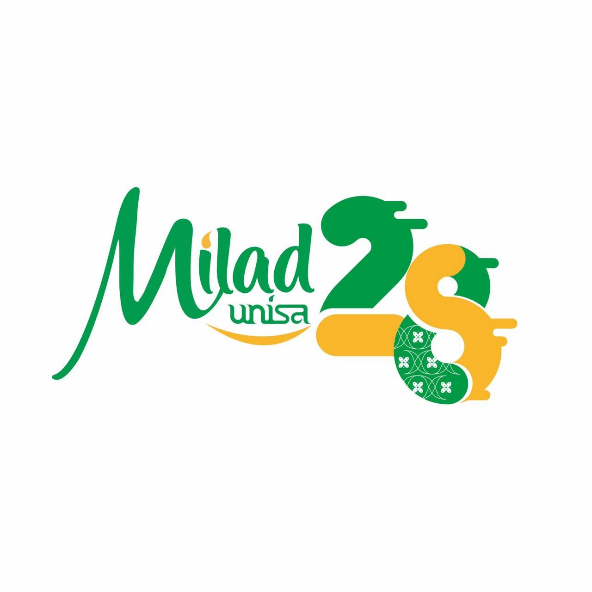 FORMULIR PENDAFTARANMAHASISWA BERPRESTASI UNIVERSITAS ‘AISYIYAH YOGYAKARTATAHUN 2019Biodata DiriRekap PrestasiPengalaman OrganisasiAktivitas Pengabdian MasyarakatYogyakarta,1Judul Karya Ilmiah2Nama Lengkap3NIM4Jenis Kelamin5Tempat/Tanggal Lahir6Alamat Lengkap7No HP8E-mail9URL Facebook / Instagram10Program Studi11Jurusan12Fakultas13Semester14IPKNoPrestasi/ Kemampuan yang diunggulkanPencapaian/ Penghargaan/ PengalamanTahun PerolehanLembaga pemberi/ EventIndividu/KelompokTingkat123NoNama OrganisasiJabatanPeriodeTingkat123NoNama KegiatanPenyelenggaraTanggal PelaksanaanTempat123Nama MahasiswaNIM.